Stilistische en narratologische middelenIntroductie:In het examenonderwerp komen deze stijlmiddelen voor. In het boek worden ze allemaal uitgelegd en toegelicht. (Zie bladzijde 210-217). Tekstelement:Wanneer in examenvragen het begrip tekstelement wordt gehanteerd, dan wordt daarmee bedoeld: een woord, een woordgroep, een bijzin of een zin. Een tekstelement kan bestaan uit aaneensluitende woorden, maar dit hoeft niet. Wanneer in examenvragen een citaat van één woord wordt gevraagd en er wordt meer dan één woord als antwoord gegeven, dan geldt voor de beoordeling alleen het eerste woord.Opdracht 2: citeer het stijlmiddelZoek bij de volgende stilistische begrippen voorbeelden uit het pensum en citeer het juiste tekstelement dat het stilistische middel duidelijk weergeeft.AlliteratieAnaforaAntitheseAsyndetonChiasmeClimaxEnallagèEnjambement*Estafette-techniekEufemismeHyperbatonLitotesMetafoorMetonymiaParadoxParallellismePersonificatiePleonasmePolysyndetonRetorische vraagSententiaStichomythieTautologieVergelijking	-Afgebeelde					hij/ zij 		is	slim	-Beeld						als een 	-Punt van overeenkomst			uil		Tertium Comparationis			zoals (alle) uilen slim zijn *WoordspelNarratologische begrippenDit zijn begrippen die de schrijver gebruikt om structuur mee aan te brengen in het verhaal. Als hij het spannender wil maken, vertelt hij extra over de situatie en is hij meer tijd kwijt om aan alle details aandacht te geven, als het minder belangrijk is, dan komen er minder details en gaat de tijd sneller. Verder kan hij ervoor kiezen wie het verhaal vertelt: hijzelf of een geïntroduceerd personage, of een mix daarvan. Ten slotte kan hij op het moment van vertellen, besluiten om terug te kijken of juist vooruit. We onderscheiden dus:	het vertelperspectief		alwetende verteller		ik-perspectief	het verteltempo		verteltijd		vertelde tijd	tijdstip		nu		retrospectie (flashback)		prospectie (flashforward)	kennis van de situatie		dramatische ironie		vertellerscommentaar		voorkennis bij het publiekVergelijk nu het vertellen van een verhaal met een ritje in de achtbaan.Vertel aan iemand (dus mondeling) hoe de laatste achtbaanrit die je gemaakt hebt verliep. Houd rekening met tegen wie je het vertelt en wat je er mee wilt bereiken. Denk ook aan wat het voor jou betekende om die rit te maken. Toonhoogte en acteertalent zijn merkbaar, hoorbaar, voelbaar.In plaats van een achtbaan mag je ook kiezen voor een spookhuis, de laatste Grieksles die je ooit mee zal maken of kerst toen je nog zestien was.Opdracht 2: Little ShitDit filmpje duurt circa 15 minuten. Het gaat over een jongetje van negen, dat in de grote stad woont. De buitenwijken van Londen zijn niet heel uitnodigend voor kleine jongetjes. In een 'live and let die'-omgeving vertelt de regisseur wat hij op een dag meemaakt. Schrijf nu in een A4 op welke manier de vier bovengenoemde categorieën gebruikt worden om dit verhaal mee te vertellen. Je mag ook nog ingaan op camerawerk (in- en uitzoomen), panorama of schoudercamera, gebruik van kleuren en tinten.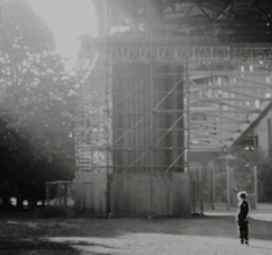 https://youtu.be/0zZbKvvR59Y